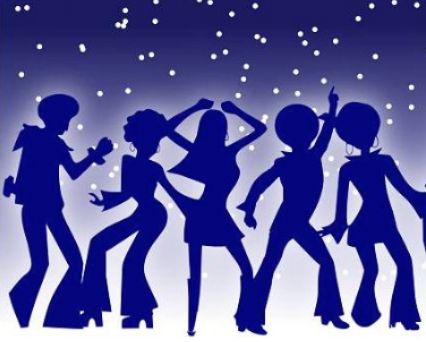 v sobotu 31. srpna 2019v Braníškově - na hřišti u rybníka – se uskutečníRozloučení s prázdninamizačátek ve 20.00 hodinK tanci a poslechu budou hrát manželé Jebáčkovi (J:Band)